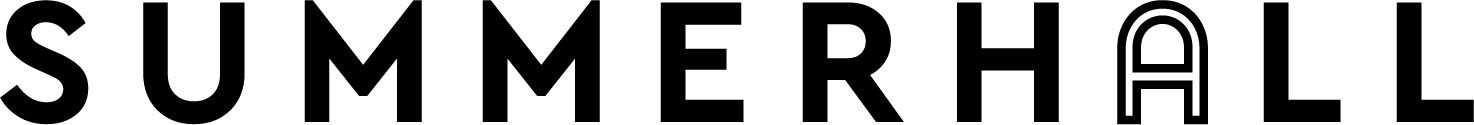 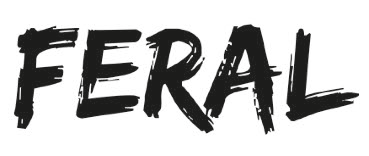 Autopsy Award 2024IntroductionThe Autopsy Award aims to help artists working in Scotland who make boundary-pushing performance work to undertake an Edinburgh Fringe run.  The original Autopsy Award was a joint initiative between the Arches and Summerhall in which 1 or 2 shows from the Arches LIVE festival of emergent performance were selected for a Fringe festival run at Summerhall.  Since 2015 Summerhall has collaborated on the award with Feral, the producing partnership of Jill Smith and Kathryn Boyle.  From 2019, the Autopsy Award is supported by Allan Wilson.  Previous Autopsy Award winners are:2014: Greg Sinclair, I do, do I2015: Ellie Dubois, Ringside; Mona Bozdog, Lost in Transition2016: FK Alexander, (I Could Go On Singing) Over the Rainbow; Mamoru Iriguchi, 4D Cinema2017: Amy Conway, Super Awesome World2018: Katy Dye, Babyface2019: Leyla Josephine, Daddy Drag2022: Scissor-Kick and Zinnia Oberski, Dreams of the Small Gods2023: An Alternative Helpline for the End of the World, Katrin TurnerCalloutWe are looking for work meeting the following criteria:Brave experimental performanceNew workArtists living and working in ScotlandArtists who are available to undertake an Edinburgh Fringe run and with the capacity to take advantage of the opportunity to showcase work to press and promotersDecisionsWe will pick the award winner/s (1 or 2 companies or artists) based on the criteria above, the fit with Summerhall’s artistic policy, with Summerhall’s programme as a whole, and the practicality of the show in a Fringe context.  BudgetThe award includes a £5000 budget for the successful artist/s.  If we select two companies or artists then each will receive £2500. Summerhall will offer a straight box office split (typically 70% to the company, 30%+VAT to the venue) with no minimum guarantee, marketing contra or registration fee payable to the venue. Additional SupportSubject to availability, Summerhall is able to offer a week rehearsal in-kind before mid-July 2024, which is when the Fringe build starts. Feral are also able to offer a mentor producer session.InformationSummerhall’s festival information pack can be found here:https://www.summerhall.co.uk/summerhall-performance-programme/The information pack includes details of the regular venue spaces at Summerhall.  As well as work which would work in these spaces, we are also interested in hearing about work which doesn’t fit the classic 1 hour Fringe slot, so if your piece is installation, durational or site-specific, please do still apply, using the form to tell us about the needs of your show.  How to applyPlease read the information pack carefully and then submit a proposal via the ‘How to Apply’ link at this webpage https://www.summerhall.co.uk/summerhall-performance-programme/, answering the additional questions relating to the Autopsy Award.  The questions are listed on the following page so that you can prepare your proposal offline.  TimescaleDeadline for applications 10am Friday 26th January 2024 with shortlisting commencing the following week. We inform successful applicants no later than Friday 9th February 2024.Any questions?For more information about taking part in the Edinburgh Festival Fringe please see https://www.edfringe.com/participantsIf you have any questions about Summerhall or would like to arrange a site visit please contact Tom Forster on programme@summerhall.co.ukWe would like to thank Allan Wilson for his generous donation of the cash award element of the Autopsy Award 2019-2025.About FeralFeral are a Glasgow based arts producing house founded in 2015 by Jill Smith and Kathryn Boyle. Together we produce a portfolio of artists, tour work locally and internationally, organise festivals and develop creative residencies as a way of supporting a diverse community of independent artists working across the visual theatre and outdoor arts sector in Scotland. As a producing house we are instigators, step-changers, advocates and innovators who act as vital support mechanism for Scotland based artists to nourish their practice, realise the ambitions of their work and elevate their profile. Feral was borne from a recognition that there was a tangible gap of specialised producers working with independent artists across movement based practices – specifically Visual Theatre, Circus, Dance and Outdoor Arts. We prioritise working with artists who expand notions of what contemporary performance can be, where and for whom. Shining a light on work that unapologetically explores the spaces between artforms whilst tirelessly seeking out the most dynamic ideas, partners and locations to create extraordinary art with exceptional artists and make it accessible to audiences. www.feralarts.co.uk About SummerhallSummerhall occupies a central place in Edinburgh's art scene. It has won multiple awards in its ten years as a festival and year-round venue, most recently Outstanding Venue at The Herald Scottish Culture Awards 2019. Summerhall is a year round venue presenting work from a wide range of artistic disciplines, including theatre, literature, visual art, music and film. The focus is on high- quality, engaged, experimental work; work that has something to say about the world and is saying it in an interesting way. Our Fringe programme presents a mix of international work with work from British and Scottish artists. Summerhall has built a loyal audience who are willing to try work in our programmes that is new to them, and is popular with programmers looking for work for onward touring. The building's history as a former veterinary school makes itself felt in the wide variety of performance spaces, each with their own charm. Summerhall also has its own brewery, distillery, pub, café and a buzzy festival courtyard. AUTOPSY AWARD 2024 - QUESTIONSCompany Name and Show TitlePrimary Contact NameEmail, phone number, address Please give a brief description of your previous work Please give a brief description of the show you are proposing Supporting MaterialPlease include or attach any material that will help us to get a sense of your show.  If you have video documentation of the show in performance, however simply shot, then please send that – it’s much more helpful than a trailer.Website (URL)Video (URL)Links to any reviews of this or previous work	Are there any opportunities to see the show live before the end of January 2024?	Why are you interested in doing a Fringe show?  Why would you like to come to Summerhall?  What do you aim to achieve? Describe the audience for your show?How will you reach them?Are you looking to apply for Made in Scotland?How do you plan to make your Fringe performances as accessible as possible to different audiences?Please tell us how you plan to manage and deliver your Fringe run: including any preparatory work you’ve done, any risks you’ve identified and any previous relevant experience of the Edinburgh Fringe or similar contexts?Please also attach a budget for your Fringe run, showing how you will spend the £5000 cash award.  